   Registration Form for “Science with Jefferson Lab” 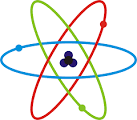 Sponsored by Outreach Services, VSDB in Collaboration with Radford University & Jefferson Lab Saturday, Nov 5, 2016, 9:30 am – 2:30 pmPlease complete the google form at https://goo.gl/forms/pDmL73MfsgkrrRlh2  or complete this paper registration form and email it to Debbie.pfeiffer@vsdb.k12.va.us or FAX it to (540) 332 -9066 or mail it to Dr. Debbie Pfeiffer, VSDB, P.O. Box 2069, Staunton, VA 24402 to be received by Monday, October 31, 2016.Student:Full Name: _______________________Age and grade:                                          Gender:   ___Male   ___ Female             Grade:  ___________How does your child communicate?    (Please check one or both)___ Understands through sign language and talks using sign language___ Uses listening and spoken language ___ Uses sign, listening, and spoken language ___ Other _________________________________________________________What format does your child prefer for accessing printed materials?___ Large print___ typical print___ Braille___ have material read to him/her___ other ____________________________________________________Medications:Other special needs?  __________________________________________Student’s current school division: _______________________________________One additional sibling may attend Science activities if they are in 4th - 8th grade.     Name of additional sibling who will also attend Science activities (or please state "no sibling will attend")._____________________________________________________________________Age and grade:  _____________Medications or other special needs?  ______________________________Parent/Caregiver Name(s):  __________________________________________________________Address:  City:_____________________________________State__________ Zipcode_______________Telephone:   	Home: _________________________________________		Work:  _________________________________________		Cell: ___________________________________________Email Address:  _________________________________________Costs for food for each family member registered, and travel for instructors and volunteers, etc. are paid through grant moneys.  We ask that parents notify us as soon as possible if any or all family members registered will not attend.    ___ I have read and understand the statement above.  Immediate family members are invited to join students for lunch.  Please note the total number of family members who will attend lunch and the presentation by VDDHH or DBVI.  Please include the student and sibling attending science activities.  (ex. - student and one sibling in science activity plus Mom and older sister = 4) Please note any dietary restrictions/allergies below, and the number of people with that restriction. (ex. - Sara - vegetarian; Tommy - gluten free) or write "N/A" or"none.":____________________________________________________________________________We hope to see you on Nov. 5, 2016!(See agenda on next page)								 Outreach Services, VSDB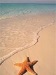 General Agenda for Saturday, Nov. 5, 2016(Be sure to keep a copy of this for your reference)9:30  - 	Families should arrive at Radford University, Radford, VA, Hulbert Building (“The Bonnie”) where the student/sibling will be signed in by parent/caregiver on the second floor, Rooms 428, 249, and 250 (“The Hulbert Combo”) 10:00 	Welcome to families.  10:15	Student/sibling will participate in science activities with Brita Hampton, Science Educator of Jefferson Labs, volunteers, and others.  Parents are free to explore Radford University 10:15 – 12 noon while the students are involved in Science activities.  12:00	Students will be provided with lunch; immediate family members are welcome to join for lunch!1:00	Students will complete science activities and have time to reflect on their experiences.1:30	All parents return to Hulbert Building, Rooms 428, 249, and 250 and to join students at 1:30 for special presentations.   Betti Thomas of the Virginia Department for the Deaf and Hard of Hearing (VDDHH) will be sharing information about equipment from the TAP (Technical Assistance Program - alerting devices for homes, including special alarm clocks and telephones for people who don’t hear well ), and Jill Tomlinson of the Virginia Department for the Blind and Vision Impaired (DBVI) will speak with families about services offered by DBVI for students as they transition out of high school and into post –secondary life!2:30	Activities ends; adjournment.If you have questions, please feel free to contact Dr. Debbie Pfeiffer at Debbie.pfeiffer@vsdb.k12.va.us or call me at (540) 414-5249.  Thanks!  We hope to see you on November 5th!Debbie